Amendment One To:Invitation for Bids  	RFx No. 3160002255Smart No. 1450-18-R-RAEX-00001Marine Patrol Vessel Questions and Answers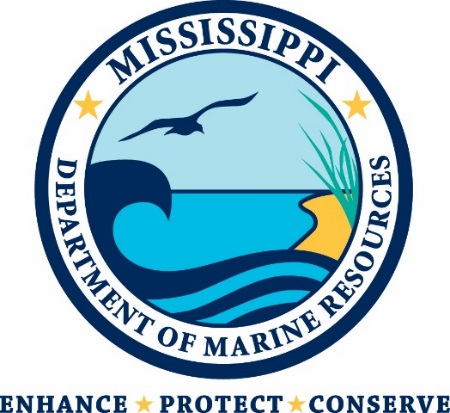 Mississippi Department of Marine Resources1141 Bayview AvenueBiloxi, Mississippi 39530Contact: Rick Kinnard – Procurement@dmr.ms.govTHIS IS AMENDMENT ONE TO THE INVITATION FOR BIDS.  YOU MUST ACKNOWLEDGE THIS AND ALL FUTURE AMENDMENTS WITH YOUR BID OR, IF YOUR BID HAS ALREADY BEEN SUBMITTED, BY LETTER.  YOUR ACKNOWLEDGMENT OF ALL AMENDMENTS MUST BE RECEIVED BY THE MDMR BY THE DEADLINE FOR RECEIPT OF YOUR BIDS.Will the Department of Marine Resources accept an aluminum hulled vessel as an alternative to fiberglass?  For this IFB, the MDMR will only accept fiberglass hulled vessels.What brand of engines would be supplied for installation on this boat?The MDMR has Mercury and Yamaha engines on state contract.  We would be able to supply either one of these brands.  